TALIJANSKI JEZIK,   Magdalena Primorac Kvesić, prof. IX.a / IX. bRIPETIZIONE DELLE PARTI DEL CORPO (il 24 aprile, 2020)Ponoviti dijelove tijela čovjeka koje smo već učiliPrepisati i uraditi dolje navedene zadatke:1. Forma una frase coretta:Esempio: Sento con le orecchie.1. Guardo con  _______.2. Penso con _________.3. Mangio con ________.4. Cammino con ________.5. Tocco con ________.6. Ascolto con ________.7. Odoro con _________.2. Scrivi le parti della testa corrispodenti ai numeri:Esempio: 8. le narici – nosnice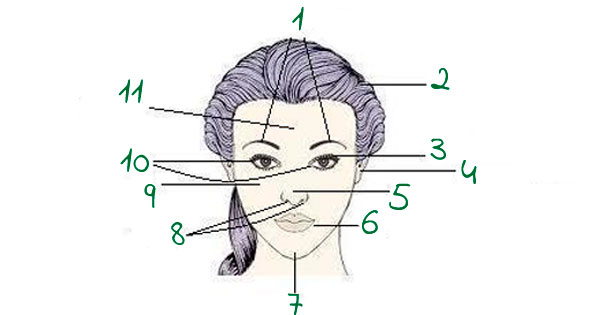 3. Completa la cruciverba.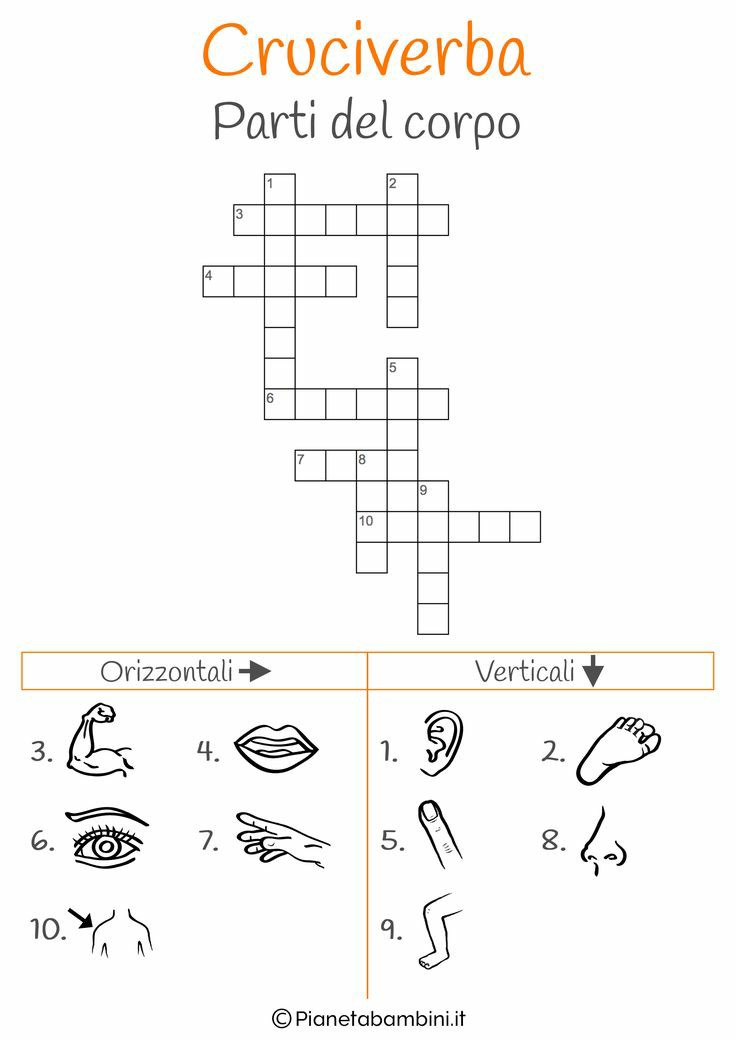 